Литературное чтение.Краткосрочный план урока № 75.Предмет: Литературное чтениеУрок: 75Предмет: Литературное чтениеУрок: 75Предмет: Литературное чтениеУрок: 75Предмет: Литературное чтениеУрок: 75Школа: Амангельдинская СШШкола: Амангельдинская СШШкола: Амангельдинская СШШкола: Амангельдинская СШДата: 12.03.2021Дата: 12.03.2021Дата: 12.03.2021Дата: 12.03.2021ФИО учителя:  Сыздыкова Б.С.ФИО учителя:  Сыздыкова Б.С.ФИО учителя:  Сыздыкова Б.С.ФИО учителя:  Сыздыкова Б.С.Класс: 4Класс: 4Класс: 4Класс: 4Количество присутствующих: 7Количество присутствующих: 7 Количество    отсутствующих:           - Количество    отсутствующих:           -Раздел (сквозная тема):Раздел (сквозная тема):Раздел (сквозная тема):Раздел (сквозная тема):В контексте сквозной темы «Охрана окружающего мира ».В контексте сквозной темы «Охрана окружающего мира ».В контексте сквозной темы «Охрана окружающего мира ».В контексте сквозной темы «Охрана окружающего мира ».Тема урока:Тема урока:Тема урока:Тема урока:А. Сван «Бельчонок и ёлочка» Крепкая дружба! А. Сван «Бельчонок и ёлочка» Крепкая дружба! А. Сван «Бельчонок и ёлочка» Крепкая дружба! А. Сван «Бельчонок и ёлочка» Крепкая дружба! Цели обучения, которым посвящен урок:Цели обучения, которым посвящен урок:Цели обучения, которым посвящен урок:Цели обучения, которым посвящен урок:4.1.2.1 пересказывать произведение свободно или в заданной учителем форме (кратко, подробно, выборочно), творческий пересказ (изменить лицо, добавить ситуацию, придумать разворачивание событий) 4.2.7.1 сравнивать события и чувства героев, подтверждая свое мнение примерами из произведения, находить и анализировать событие, лежащее в основе эпизода; 4.3.1.1 составлять план на основе выявления последовательности событий и деления произведения на части, озаглавливать каждую часть4.1.2.1 пересказывать произведение свободно или в заданной учителем форме (кратко, подробно, выборочно), творческий пересказ (изменить лицо, добавить ситуацию, придумать разворачивание событий) 4.2.7.1 сравнивать события и чувства героев, подтверждая свое мнение примерами из произведения, находить и анализировать событие, лежащее в основе эпизода; 4.3.1.1 составлять план на основе выявления последовательности событий и деления произведения на части, озаглавливать каждую часть4.1.2.1 пересказывать произведение свободно или в заданной учителем форме (кратко, подробно, выборочно), творческий пересказ (изменить лицо, добавить ситуацию, придумать разворачивание событий) 4.2.7.1 сравнивать события и чувства героев, подтверждая свое мнение примерами из произведения, находить и анализировать событие, лежащее в основе эпизода; 4.3.1.1 составлять план на основе выявления последовательности событий и деления произведения на части, озаглавливать каждую часть4.1.2.1 пересказывать произведение свободно или в заданной учителем форме (кратко, подробно, выборочно), творческий пересказ (изменить лицо, добавить ситуацию, придумать разворачивание событий) 4.2.7.1 сравнивать события и чувства героев, подтверждая свое мнение примерами из произведения, находить и анализировать событие, лежащее в основе эпизода; 4.3.1.1 составлять план на основе выявления последовательности событий и деления произведения на части, озаглавливать каждую частьРазвитие навыков:Развитие навыков:Развитие навыков:Развитие навыков:1.2 Пересказывание произведения 2.7 Сравнение элементов художественного произведения 3.1 Составление плана1.2 Пересказывание произведения 2.7 Сравнение элементов художественного произведения 3.1 Составление плана1.2 Пересказывание произведения 2.7 Сравнение элементов художественного произведения 3.1 Составление плана1.2 Пересказывание произведения 2.7 Сравнение элементов художественного произведения 3.1 Составление планаКритерии оценивания Критерии оценивания Критерии оценивания Критерии оценивания Учащиеся смогут: пересказывать произведение свободно или в заданной учителем форме; сравнивать события и чувства героев, подтверждая свое мнение примерами из произведения; составлять план на основе выявления последовательности событий и деления произведения на части. Учащиеся смогут: пересказывать произведение свободно или в заданной учителем форме; сравнивать события и чувства героев, подтверждая свое мнение примерами из произведения; составлять план на основе выявления последовательности событий и деления произведения на части. Учащиеся смогут: пересказывать произведение свободно или в заданной учителем форме; сравнивать события и чувства героев, подтверждая свое мнение примерами из произведения; составлять план на основе выявления последовательности событий и деления произведения на части. Учащиеся смогут: пересказывать произведение свободно или в заданной учителем форме; сравнивать события и чувства героев, подтверждая свое мнение примерами из произведения; составлять план на основе выявления последовательности событий и деления произведения на части. Привитие ценностей Привитие ценностей Привитие ценностей Привитие ценностей Ценности, основанные на национальной идее «Мәңгілік ел»: казахстанский патриотизм и гражданская ответственность; уважение; сотрудничество; труд и творчество; открытость; образование в течение всей жизни. Ценности, основанные на национальной идее «Мәңгілік ел»: казахстанский патриотизм и гражданская ответственность; уважение; сотрудничество; труд и творчество; открытость; образование в течение всей жизни. Ценности, основанные на национальной идее «Мәңгілік ел»: казахстанский патриотизм и гражданская ответственность; уважение; сотрудничество; труд и творчество; открытость; образование в течение всей жизни. Ценности, основанные на национальной идее «Мәңгілік ел»: казахстанский патриотизм и гражданская ответственность; уважение; сотрудничество; труд и творчество; открытость; образование в течение всей жизни. Материал прошедших уроков:Материал прошедших уроков:Материал прошедших уроков:Материал прошедших уроков:Свободный, краткий, подробный и выборочный пересказ. Сравнение событий и чувств героев. Определение и анализ событий, лежащих в основе эпизода. Составление плана на основе выявления последовательности событий. Деление произведения на части. Озаглавливание. Свободный, краткий, подробный и выборочный пересказ. Сравнение событий и чувств героев. Определение и анализ событий, лежащих в основе эпизода. Составление плана на основе выявления последовательности событий. Деление произведения на части. Озаглавливание. Свободный, краткий, подробный и выборочный пересказ. Сравнение событий и чувств героев. Определение и анализ событий, лежащих в основе эпизода. Составление плана на основе выявления последовательности событий. Деление произведения на части. Озаглавливание. Свободный, краткий, подробный и выборочный пересказ. Сравнение событий и чувств героев. Определение и анализ событий, лежащих в основе эпизода. Составление плана на основе выявления последовательности событий. Деление произведения на части. Озаглавливание. Ход урока:Ход урока:Ход урока:Ход урока:Ход урока:Ход урока:Ход урока:Ход урока:Этапы урокаЗапланированная деятельность на урокеЗапланированная деятельность на урокеЗапланированная деятельность на урокеЗапланированная деятельность на урокеЗапланированная деятельность на урокеЗапланированная деятельность на урокеРесурсы0-1 минСоздание положительного эмоционального настроя:В круг ребята становитесь,Дружно за руки не беритесь,Слушайте скорей загадку,И скажите мне отгадку.Если на деревьях листья пожелтели,Если в край далёкий птицы улетели.Если небо хмурится, если дождик льется.Как это время года зовется?Приветствие “Здравствуйте!”Бодрячок- Учащиеся поочередно касаются одноименных пальцев рук своего соседа, начиная с больших пальцев и говорят:желаю (соприкасаются большими пальцами);успеха (указательными);большого (средними);во всём (безымянными);и везде (мизинцами);Здравствуйте! (прикосновение всей ладонью)Создание положительного эмоционального настроя:В круг ребята становитесь,Дружно за руки не беритесь,Слушайте скорей загадку,И скажите мне отгадку.Если на деревьях листья пожелтели,Если в край далёкий птицы улетели.Если небо хмурится, если дождик льется.Как это время года зовется?Приветствие “Здравствуйте!”Бодрячок- Учащиеся поочередно касаются одноименных пальцев рук своего соседа, начиная с больших пальцев и говорят:желаю (соприкасаются большими пальцами);успеха (указательными);большого (средними);во всём (безымянными);и везде (мизинцами);Здравствуйте! (прикосновение всей ладонью)Создание положительного эмоционального настроя:В круг ребята становитесь,Дружно за руки не беритесь,Слушайте скорей загадку,И скажите мне отгадку.Если на деревьях листья пожелтели,Если в край далёкий птицы улетели.Если небо хмурится, если дождик льется.Как это время года зовется?Приветствие “Здравствуйте!”Бодрячок- Учащиеся поочередно касаются одноименных пальцев рук своего соседа, начиная с больших пальцев и говорят:желаю (соприкасаются большими пальцами);успеха (указательными);большого (средними);во всём (безымянными);и везде (мизинцами);Здравствуйте! (прикосновение всей ладонью)Создание положительного эмоционального настроя:В круг ребята становитесь,Дружно за руки не беритесь,Слушайте скорей загадку,И скажите мне отгадку.Если на деревьях листья пожелтели,Если в край далёкий птицы улетели.Если небо хмурится, если дождик льется.Как это время года зовется?Приветствие “Здравствуйте!”Бодрячок- Учащиеся поочередно касаются одноименных пальцев рук своего соседа, начиная с больших пальцев и говорят:желаю (соприкасаются большими пальцами);успеха (указательными);большого (средними);во всём (безымянными);и везде (мизинцами);Здравствуйте! (прикосновение всей ладонью)Создание положительного эмоционального настроя:В круг ребята становитесь,Дружно за руки не беритесь,Слушайте скорей загадку,И скажите мне отгадку.Если на деревьях листья пожелтели,Если в край далёкий птицы улетели.Если небо хмурится, если дождик льется.Как это время года зовется?Приветствие “Здравствуйте!”Бодрячок- Учащиеся поочередно касаются одноименных пальцев рук своего соседа, начиная с больших пальцев и говорят:желаю (соприкасаются большими пальцами);успеха (указательными);большого (средними);во всём (безымянными);и везде (мизинцами);Здравствуйте! (прикосновение всей ладонью)Создание положительного эмоционального настроя:В круг ребята становитесь,Дружно за руки не беритесь,Слушайте скорей загадку,И скажите мне отгадку.Если на деревьях листья пожелтели,Если в край далёкий птицы улетели.Если небо хмурится, если дождик льется.Как это время года зовется?Приветствие “Здравствуйте!”Бодрячок- Учащиеся поочередно касаются одноименных пальцев рук своего соседа, начиная с больших пальцев и говорят:желаю (соприкасаются большими пальцами);успеха (указательными);большого (средними);во всём (безымянными);и везде (мизинцами);Здравствуйте! (прикосновение всей ладонью)Стихотворение.Середина урока2-5 мин21-22 мин23-28 мин29-30 мин31-37 мин38-40 минСередина урока2-5 мин21-22 мин23-28 мин29-30 мин31-37 мин38-40 мин1.Актуализация жизненного опыта.  Целеполагание. Сообщение темы и целей урока:(К) Работа с классом.- Прочитай.Новый год – прекрасный праздник с запахом мандаринов, шоколада и ели. С детства мы ждём этот чудесный праздник. За неделю мы начинаем украшать квартиру снежинками, мишурой. Самой главной гостьей является красавица-ёлочка с разноцветными игрушками и огнями. Сколько же ёлочек вырубается ради этого праздника в нашей стране?! Прочитай историю дружбы маленькой ёлочки и бельчонка.Работа над лексической и грамматической темой урока. (П) Формулирование темы и цели урока. Работа с учебником.- Послушай начало истории. Представь героев произведения, запомни их описание. Докажи, что ёлочка любила Кирре.Работа над литературным произведением:(И) Самостоятельно прочитай продолжение. Объясни первое предложение.(П) Вопросы и задания к тексту.Ответь па вопросы.- Каким ты представляешь себе Кирре? - Какая беда могла случиться с Кирре? - Что чувствовала ёлочка? Родители Кирре?(К) ФизминуткаНа горе стоит лесоккруговые движения рукамиОн не низок не высок.сесть, встать, руки вверхУдивительная птица подаёт нам голосок.глаза и руки вверх, потянутьсяПо тропинке два туристаШли домой из далекаходьба на местеГоворят: "Такого свиста, не слыхали мы пока", плечи поднять (Г) Работа в группах.Озаглавь прочитанный отрывок. Расскажи о событии, которое лежит в его основе. - Во что верила ёлочка? - Что случилось с ёлочкой? -Сформулируй основную мысль этого эпизода. Перескажи.(И) Самостоятельная работа.Прочитай «вслух» быстро, выразительно и осознанно. Подготовь пересказ этой части.(К) Пальчиковая гимнастикаДождик, дождик. веселей!(каждым пальцем право/'/ руки стучат по левой ладошке)Капай, капай, не жалей!(каждым пальцем левой руки стучат по правой ладошке)Только нас не замочи’(изображать «брызги»)Зря в окошко не стучи!(правый кулачок стучит два рам по левому, затем меняем руки) Брызни в поле гуще (изображать «брызги»)Станет травка гуще!(скрестить ладоши, пальцы растопырены)(К) Словарная работа.Дебри – места, заросшие непроходимым, густым лесом. Неистовый – чрезвычайно сильный в своём проявлении, буйный, безудержный. Одеревенелый – затвердевший, одеревеневший, ставший нечувствительным, утративший гибкость.(И) Самостоятельная работа.Ответь на вопросы по содержанию прочитанного. Как ёлочка оказалась в большом доме? Как произошла встреча ёлочки и Кирре? О чём они поведали друг другу? Как встретили Рождество ёлочка и бельчонок?(К) Работа с классом.Раздели текст на части. Озаглавь каждую часть. Составь и запиши в тетрадь план пересказа. Перескажи рассказ по своему плану.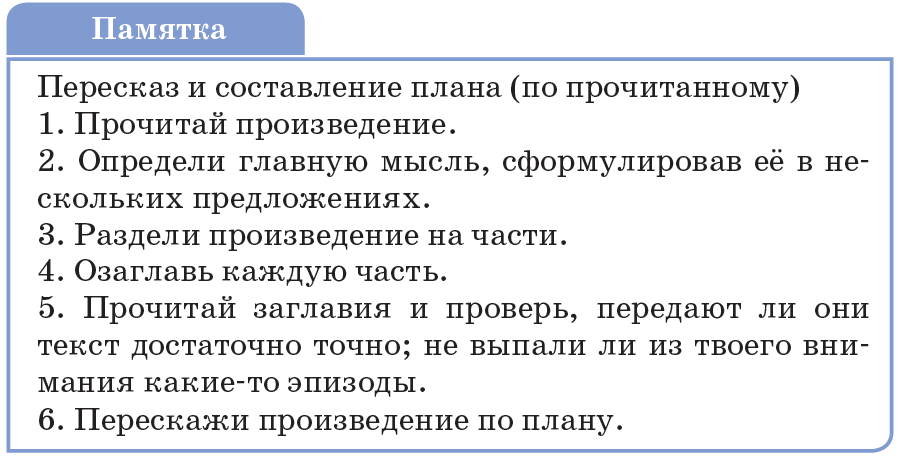 (И) Знаю, умею!!!Чтобы составить план произведения для пересказа надо … .1.Актуализация жизненного опыта.  Целеполагание. Сообщение темы и целей урока:(К) Работа с классом.- Прочитай.Новый год – прекрасный праздник с запахом мандаринов, шоколада и ели. С детства мы ждём этот чудесный праздник. За неделю мы начинаем украшать квартиру снежинками, мишурой. Самой главной гостьей является красавица-ёлочка с разноцветными игрушками и огнями. Сколько же ёлочек вырубается ради этого праздника в нашей стране?! Прочитай историю дружбы маленькой ёлочки и бельчонка.Работа над лексической и грамматической темой урока. (П) Формулирование темы и цели урока. Работа с учебником.- Послушай начало истории. Представь героев произведения, запомни их описание. Докажи, что ёлочка любила Кирре.Работа над литературным произведением:(И) Самостоятельно прочитай продолжение. Объясни первое предложение.(П) Вопросы и задания к тексту.Ответь па вопросы.- Каким ты представляешь себе Кирре? - Какая беда могла случиться с Кирре? - Что чувствовала ёлочка? Родители Кирре?(К) ФизминуткаНа горе стоит лесоккруговые движения рукамиОн не низок не высок.сесть, встать, руки вверхУдивительная птица подаёт нам голосок.глаза и руки вверх, потянутьсяПо тропинке два туристаШли домой из далекаходьба на местеГоворят: "Такого свиста, не слыхали мы пока", плечи поднять (Г) Работа в группах.Озаглавь прочитанный отрывок. Расскажи о событии, которое лежит в его основе. - Во что верила ёлочка? - Что случилось с ёлочкой? -Сформулируй основную мысль этого эпизода. Перескажи.(И) Самостоятельная работа.Прочитай «вслух» быстро, выразительно и осознанно. Подготовь пересказ этой части.(К) Пальчиковая гимнастикаДождик, дождик. веселей!(каждым пальцем право/'/ руки стучат по левой ладошке)Капай, капай, не жалей!(каждым пальцем левой руки стучат по правой ладошке)Только нас не замочи’(изображать «брызги»)Зря в окошко не стучи!(правый кулачок стучит два рам по левому, затем меняем руки) Брызни в поле гуще (изображать «брызги»)Станет травка гуще!(скрестить ладоши, пальцы растопырены)(К) Словарная работа.Дебри – места, заросшие непроходимым, густым лесом. Неистовый – чрезвычайно сильный в своём проявлении, буйный, безудержный. Одеревенелый – затвердевший, одеревеневший, ставший нечувствительным, утративший гибкость.(И) Самостоятельная работа.Ответь на вопросы по содержанию прочитанного. Как ёлочка оказалась в большом доме? Как произошла встреча ёлочки и Кирре? О чём они поведали друг другу? Как встретили Рождество ёлочка и бельчонок?(К) Работа с классом.Раздели текст на части. Озаглавь каждую часть. Составь и запиши в тетрадь план пересказа. Перескажи рассказ по своему плану.(И) Знаю, умею!!!Чтобы составить план произведения для пересказа надо … .1.Актуализация жизненного опыта.  Целеполагание. Сообщение темы и целей урока:(К) Работа с классом.- Прочитай.Новый год – прекрасный праздник с запахом мандаринов, шоколада и ели. С детства мы ждём этот чудесный праздник. За неделю мы начинаем украшать квартиру снежинками, мишурой. Самой главной гостьей является красавица-ёлочка с разноцветными игрушками и огнями. Сколько же ёлочек вырубается ради этого праздника в нашей стране?! Прочитай историю дружбы маленькой ёлочки и бельчонка.Работа над лексической и грамматической темой урока. (П) Формулирование темы и цели урока. Работа с учебником.- Послушай начало истории. Представь героев произведения, запомни их описание. Докажи, что ёлочка любила Кирре.Работа над литературным произведением:(И) Самостоятельно прочитай продолжение. Объясни первое предложение.(П) Вопросы и задания к тексту.Ответь па вопросы.- Каким ты представляешь себе Кирре? - Какая беда могла случиться с Кирре? - Что чувствовала ёлочка? Родители Кирре?(К) ФизминуткаНа горе стоит лесоккруговые движения рукамиОн не низок не высок.сесть, встать, руки вверхУдивительная птица подаёт нам голосок.глаза и руки вверх, потянутьсяПо тропинке два туристаШли домой из далекаходьба на местеГоворят: "Такого свиста, не слыхали мы пока", плечи поднять (Г) Работа в группах.Озаглавь прочитанный отрывок. Расскажи о событии, которое лежит в его основе. - Во что верила ёлочка? - Что случилось с ёлочкой? -Сформулируй основную мысль этого эпизода. Перескажи.(И) Самостоятельная работа.Прочитай «вслух» быстро, выразительно и осознанно. Подготовь пересказ этой части.(К) Пальчиковая гимнастикаДождик, дождик. веселей!(каждым пальцем право/'/ руки стучат по левой ладошке)Капай, капай, не жалей!(каждым пальцем левой руки стучат по правой ладошке)Только нас не замочи’(изображать «брызги»)Зря в окошко не стучи!(правый кулачок стучит два рам по левому, затем меняем руки) Брызни в поле гуще (изображать «брызги»)Станет травка гуще!(скрестить ладоши, пальцы растопырены)(К) Словарная работа.Дебри – места, заросшие непроходимым, густым лесом. Неистовый – чрезвычайно сильный в своём проявлении, буйный, безудержный. Одеревенелый – затвердевший, одеревеневший, ставший нечувствительным, утративший гибкость.(И) Самостоятельная работа.Ответь на вопросы по содержанию прочитанного. Как ёлочка оказалась в большом доме? Как произошла встреча ёлочки и Кирре? О чём они поведали друг другу? Как встретили Рождество ёлочка и бельчонок?(К) Работа с классом.Раздели текст на части. Озаглавь каждую часть. Составь и запиши в тетрадь план пересказа. Перескажи рассказ по своему плану.(И) Знаю, умею!!!Чтобы составить план произведения для пересказа надо … .1.Актуализация жизненного опыта.  Целеполагание. Сообщение темы и целей урока:(К) Работа с классом.- Прочитай.Новый год – прекрасный праздник с запахом мандаринов, шоколада и ели. С детства мы ждём этот чудесный праздник. За неделю мы начинаем украшать квартиру снежинками, мишурой. Самой главной гостьей является красавица-ёлочка с разноцветными игрушками и огнями. Сколько же ёлочек вырубается ради этого праздника в нашей стране?! Прочитай историю дружбы маленькой ёлочки и бельчонка.Работа над лексической и грамматической темой урока. (П) Формулирование темы и цели урока. Работа с учебником.- Послушай начало истории. Представь героев произведения, запомни их описание. Докажи, что ёлочка любила Кирре.Работа над литературным произведением:(И) Самостоятельно прочитай продолжение. Объясни первое предложение.(П) Вопросы и задания к тексту.Ответь па вопросы.- Каким ты представляешь себе Кирре? - Какая беда могла случиться с Кирре? - Что чувствовала ёлочка? Родители Кирре?(К) ФизминуткаНа горе стоит лесоккруговые движения рукамиОн не низок не высок.сесть, встать, руки вверхУдивительная птица подаёт нам голосок.глаза и руки вверх, потянутьсяПо тропинке два туристаШли домой из далекаходьба на местеГоворят: "Такого свиста, не слыхали мы пока", плечи поднять (Г) Работа в группах.Озаглавь прочитанный отрывок. Расскажи о событии, которое лежит в его основе. - Во что верила ёлочка? - Что случилось с ёлочкой? -Сформулируй основную мысль этого эпизода. Перескажи.(И) Самостоятельная работа.Прочитай «вслух» быстро, выразительно и осознанно. Подготовь пересказ этой части.(К) Пальчиковая гимнастикаДождик, дождик. веселей!(каждым пальцем право/'/ руки стучат по левой ладошке)Капай, капай, не жалей!(каждым пальцем левой руки стучат по правой ладошке)Только нас не замочи’(изображать «брызги»)Зря в окошко не стучи!(правый кулачок стучит два рам по левому, затем меняем руки) Брызни в поле гуще (изображать «брызги»)Станет травка гуще!(скрестить ладоши, пальцы растопырены)(К) Словарная работа.Дебри – места, заросшие непроходимым, густым лесом. Неистовый – чрезвычайно сильный в своём проявлении, буйный, безудержный. Одеревенелый – затвердевший, одеревеневший, ставший нечувствительным, утративший гибкость.(И) Самостоятельная работа.Ответь на вопросы по содержанию прочитанного. Как ёлочка оказалась в большом доме? Как произошла встреча ёлочки и Кирре? О чём они поведали друг другу? Как встретили Рождество ёлочка и бельчонок?(К) Работа с классом.Раздели текст на части. Озаглавь каждую часть. Составь и запиши в тетрадь план пересказа. Перескажи рассказ по своему плану.(И) Знаю, умею!!!Чтобы составить план произведения для пересказа надо … .1.Актуализация жизненного опыта.  Целеполагание. Сообщение темы и целей урока:(К) Работа с классом.- Прочитай.Новый год – прекрасный праздник с запахом мандаринов, шоколада и ели. С детства мы ждём этот чудесный праздник. За неделю мы начинаем украшать квартиру снежинками, мишурой. Самой главной гостьей является красавица-ёлочка с разноцветными игрушками и огнями. Сколько же ёлочек вырубается ради этого праздника в нашей стране?! Прочитай историю дружбы маленькой ёлочки и бельчонка.Работа над лексической и грамматической темой урока. (П) Формулирование темы и цели урока. Работа с учебником.- Послушай начало истории. Представь героев произведения, запомни их описание. Докажи, что ёлочка любила Кирре.Работа над литературным произведением:(И) Самостоятельно прочитай продолжение. Объясни первое предложение.(П) Вопросы и задания к тексту.Ответь па вопросы.- Каким ты представляешь себе Кирре? - Какая беда могла случиться с Кирре? - Что чувствовала ёлочка? Родители Кирре?(К) ФизминуткаНа горе стоит лесоккруговые движения рукамиОн не низок не высок.сесть, встать, руки вверхУдивительная птица подаёт нам голосок.глаза и руки вверх, потянутьсяПо тропинке два туристаШли домой из далекаходьба на местеГоворят: "Такого свиста, не слыхали мы пока", плечи поднять (Г) Работа в группах.Озаглавь прочитанный отрывок. Расскажи о событии, которое лежит в его основе. - Во что верила ёлочка? - Что случилось с ёлочкой? -Сформулируй основную мысль этого эпизода. Перескажи.(И) Самостоятельная работа.Прочитай «вслух» быстро, выразительно и осознанно. Подготовь пересказ этой части.(К) Пальчиковая гимнастикаДождик, дождик. веселей!(каждым пальцем право/'/ руки стучат по левой ладошке)Капай, капай, не жалей!(каждым пальцем левой руки стучат по правой ладошке)Только нас не замочи’(изображать «брызги»)Зря в окошко не стучи!(правый кулачок стучит два рам по левому, затем меняем руки) Брызни в поле гуще (изображать «брызги»)Станет травка гуще!(скрестить ладоши, пальцы растопырены)(К) Словарная работа.Дебри – места, заросшие непроходимым, густым лесом. Неистовый – чрезвычайно сильный в своём проявлении, буйный, безудержный. Одеревенелый – затвердевший, одеревеневший, ставший нечувствительным, утративший гибкость.(И) Самостоятельная работа.Ответь на вопросы по содержанию прочитанного. Как ёлочка оказалась в большом доме? Как произошла встреча ёлочки и Кирре? О чём они поведали друг другу? Как встретили Рождество ёлочка и бельчонок?(К) Работа с классом.Раздели текст на части. Озаглавь каждую часть. Составь и запиши в тетрадь план пересказа. Перескажи рассказ по своему плану.(И) Знаю, умею!!!Чтобы составить план произведения для пересказа надо … .Учебник тетрадьУчебникТетрадьУчебникСхемаУчебникДоп. литератураКонец урокаИтог урока. -Какую цель мы поставили на сегодняшнем уроке?-  Достигли ли мы этой цели?-  Какие затруднения были у вас на уроке?-  Что нужно сделать чтобы эти затруднения не повторялись?Рефлексия.Предлагает  оценить  свою  работу  при  помощи  линейки успеха.Итог урока. -Какую цель мы поставили на сегодняшнем уроке?-  Достигли ли мы этой цели?-  Какие затруднения были у вас на уроке?-  Что нужно сделать чтобы эти затруднения не повторялись?Рефлексия.Предлагает  оценить  свою  работу  при  помощи  линейки успеха.Итог урока. -Какую цель мы поставили на сегодняшнем уроке?-  Достигли ли мы этой цели?-  Какие затруднения были у вас на уроке?-  Что нужно сделать чтобы эти затруднения не повторялись?Рефлексия.Предлагает  оценить  свою  работу  при  помощи  линейки успеха.Итог урока. -Какую цель мы поставили на сегодняшнем уроке?-  Достигли ли мы этой цели?-  Какие затруднения были у вас на уроке?-  Что нужно сделать чтобы эти затруднения не повторялись?Рефлексия.Предлагает  оценить  свою  работу  при  помощи  линейки успеха.Итог урока. -Какую цель мы поставили на сегодняшнем уроке?-  Достигли ли мы этой цели?-  Какие затруднения были у вас на уроке?-  Что нужно сделать чтобы эти затруднения не повторялись?Рефлексия.Предлагает  оценить  свою  работу  при  помощи  линейки успеха.Итог урока. -Какую цель мы поставили на сегодняшнем уроке?-  Достигли ли мы этой цели?-  Какие затруднения были у вас на уроке?-  Что нужно сделать чтобы эти затруднения не повторялись?Рефлексия.Предлагает  оценить  свою  работу  при  помощи  линейки успеха.Картинки для рефлексии.ДифференциацияДифференциацияДифференциацияОцениваниеОцениваниеОцениваниеОцениваниеМежпредметныесвязиМотивированные дети рассказывают по схеме о живой и неживой природе о взаимосвязи в природеМотивированные дети рассказывают по схеме о живой и неживой природе о взаимосвязи в природеМотивированные дети рассказывают по схеме о живой и неживой природе о взаимосвязи в природеФормативное оценивание.•Самооценивание по «Шкале трудности» в тетради.Взаимооценивание при работе в паре, группе классомРезультаты наблюдения учителем качества ответов учащихся на уроке.Определение уровня усвоения навыка по (Творческая тетрадь)Формативное оценивание.•Самооценивание по «Шкале трудности» в тетради.Взаимооценивание при работе в паре, группе классомРезультаты наблюдения учителем качества ответов учащихся на уроке.Определение уровня усвоения навыка по (Творческая тетрадь)Формативное оценивание.•Самооценивание по «Шкале трудности» в тетради.Взаимооценивание при работе в паре, группе классомРезультаты наблюдения учителем качества ответов учащихся на уроке.Определение уровня усвоения навыка по (Творческая тетрадь)Формативное оценивание.•Самооценивание по «Шкале трудности» в тетради.Взаимооценивание при работе в паре, группе классомРезультаты наблюдения учителем качества ответов учащихся на уроке.Определение уровня усвоения навыка по (Творческая тетрадь) литературафизическая культурасамопознаниепознание мираРефлексия для учителя:Рефлексия для учителя:Рефлексия для учителя:Рефлексия для учителя:Рефлексия для учителя:Рефлексия для учителя:Рефлексия для учителя:Рефлексия для учителя:Важные вопросыВажные вопросыВажные вопросыВажные вопросыВажные вопросыпо уроку:по уроку:по уроку:по уроку:по уроку:Итоговая оценка (с точки зрения преподавания и обучения)Итоговая оценка (с точки зрения преподавания и обучения)Итоговая оценка (с точки зрения преподавания и обучения)Итоговая оценка (с точки зрения преподавания и обучения)Итоговая оценка (с точки зрения преподавания и обучения)Итоговая оценка (с точки зрения преподавания и обучения)Итоговая оценка (с точки зрения преподавания и обучения)Итоговая оценка (с точки зрения преподавания и обучения)Какие два момента были наиболее успешны?Какие два момента были наиболее успешны?Какие два момента были наиболее успешны?Какие два момента были наиболее успешны?Какие два момента были наиболее успешны?Какие два момента улучшили урок?Какие два момента улучшили урок?Какие два момента улучшили урок?Какие два момента улучшили урок?Какие два момента улучшили урок?Что я узнал из урока о классе и отдельных людях, что я расскажу на следующем уроке?Что я узнал из урока о классе и отдельных людях, что я расскажу на следующем уроке?Что я узнал из урока о классе и отдельных людях, что я расскажу на следующем уроке?Что я узнал из урока о классе и отдельных людях, что я расскажу на следующем уроке?Что я узнал из урока о классе и отдельных людях, что я расскажу на следующем уроке?